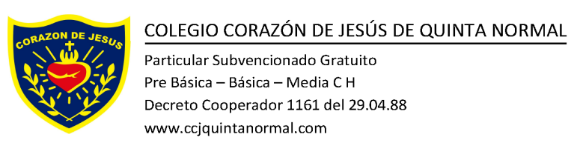 SALIDAS PEDAGÓGICAS ABRIL(sujetas a posibles cambios)Inspectoría GeneralCorazón De Jesús de Quinta Normal10 de abril de 2024Salida Curso Fechas Nombre de la salida Recorrido DOCENTE A CARGOAPODERADOS7° básico8° básico1° medio17 De abril de 08:30 a 17:30Con almuerzo incluidoHistoria del puerto de San AntonioMuseo de historia natural r histórico de San Antonio, dirección Alcalde Olegario Henríquez Escalante #1453 Sn AntonioMuseo de arte decorativo Colón 167 CartagenaSolange Ugarte16.088.234-4Ed física Carlos Zapata10.407.800-1Ciencias NatRicardo Becerra16.956.436-1Matemáticas,,2° medio3° medio4° medio18 de abrilde 08:30 a 17:30 Con almuerzo incluidoHistoria del puerto de San AntonioMuseo de historia natural r histórico de San Antonio, dirección Alcalde Olegario Henríquez Escalante #1453 Sn AntonioMuseo de arte decorativo Colón 167 CartagenaMauricio Flores 14199625-8E de convivencia Escolar.Pablo Orellana18.116.716-5Monserrat Cofré20.099.865-0Prekínder 2° básico03 de mayo desde las09:30 a 14:30Cada estudiante debe llevar colaciones frías.Descubriendo nuevas formasMIM, dirección Punta Arenas #6711 la granjaTeresa Fernández13.211.436-6Loreto Mena 18.072.794-9Angelica Valencia11.971.846-5Sonia Pérez 12-902.455-0Salida Curso Fechas Nombre de la salida Recorrido DOCENTE A CARGOAPODERADOSKínder1° básico3° básico07 de mayodesde las09:30 a 14:30Cada estudiante debe llevar colaciones frías.Descubriendo nuevas formasMIM, dirección Punta Arenas #6711 la granjaAntonella Raggi19.619.955-1Melissa Morales19.828.514-5Catalina Valenzuela19.183.769-kAna Mariqueo18.333.360-7Maribel Sotomayor6.693.282-6Loreto Mena18.072.794-94° básico6° básico23 de mayoDe 09:00 a 17:30Cada estudiante debe llevar colaciones frías.Conociendo flora y fauna de la zona centralParque Tricao, Av las brisas km 4.25 Santo Domingo ValparaisoMarlene Olguín11.228.931-3Marianella Murillo27.973.249-9Melissa Morales19.828.514-5Carlos Molina16.561.951-k5° básicoFecha por definirBiblioteca de Quinta NormalEdgar Montiel26.394.562-k